Welcome to Eastern Hills Senior High School.In 2025, all Year 7 students will be enrolled in a common core of courses - Mathematics, English, Science, Humanities and Social Sciences, Health Education, Physical Education, Digital Technologies, Performing Arts, Visual Arts and Technologies.Students participating in the Instrumental Music School Services (IMSS) program in Primary School will be automatically enrolled in the Music Program at Eastern Hills.Students may nominate and gain placement into courses such as Sports Academy Physical Education and the AFL Football Program.  Placement into these courses is by application and students will be notified in writing if they are successful.  Please find the application form attached to this selection sheet. **Cost: This is the anticipated cost at the time of selection.  The actual cost will be confirmed following approval by the School Board.COMPULSORY COURSES**CostCodeEnglish$24.007ENGMathematics$23.507MATScience$25.507SCIHumanities and Social Sciences$24.007HASSHealth Education$12.507HEDDigital Technologies$13.507DITPerforming Arts Taster$10.007DRVisual Arts TasterMax $40ARTTechnologies TasterMax $40D&TCOMPULSORY – Languages – Please number in order of preference1 to 2**CostCodeItalian$7.507ITIJapanese$7.507JAPCOMPULSORY - Physical Education – Please number in order of preference1 to 2**CostCodeGeneral Physical Education$11.507PESports Academy Physical EducationApplication process required. Please complete attached application form.$11.507SAS1/S2OPTIONAL– AFL Football – Special Program (Additional cost)**CostCodeAFL Football (Boys and Girls)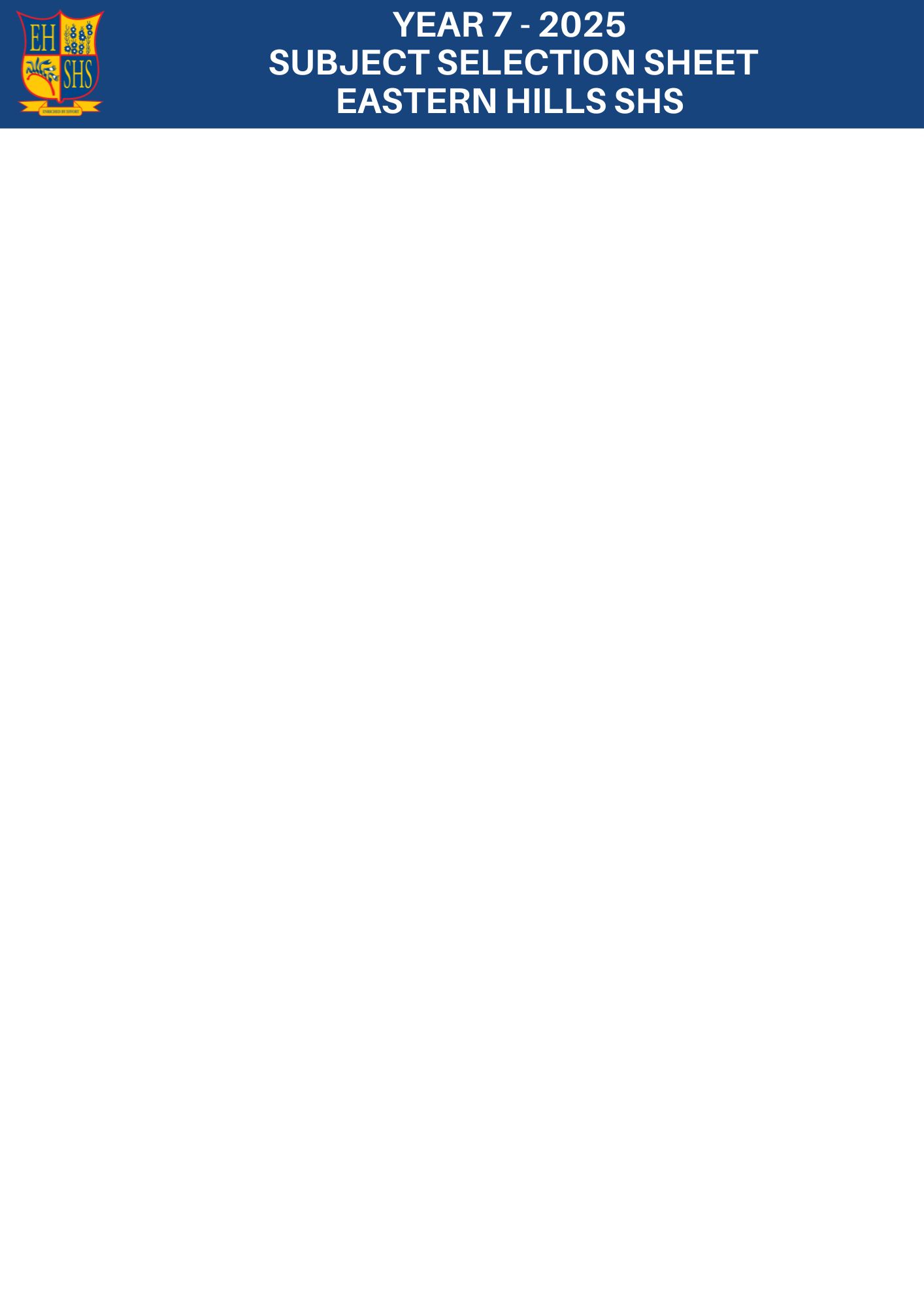 Application process required. Please complete attached application form.$51.507FBS1/S2Music - Performing Arts - (Additional cost)Yes**CostCodeAre you a part of the IMSS music program in Primary School?Students who are learning a musical instrument in Primary School as part of the Instrumental Music School Services (IMSS) will be automatically enrolled in Class Music.  Please tick yes if you are part of the Music program in Year 6. Students who wish to join the Music Program, please make contact with our Music Department on 9573 0311.$23.507MUS1/2Parent Name:Parent Signature:Everything orange has been completed?Date:Student Name: